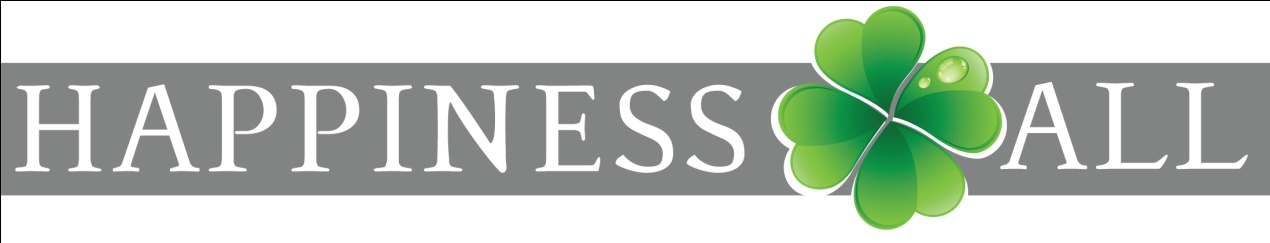 Contact: Churchillweg 120, 6706 AG in Wageningen, 0317 411771 of 06 36206417, 
Cor@happiness4all.nl, www.happiness4all.nlPersberichtGeluksdag in Wageningen op zaterdag 29 oktoberNa het succes van vorig jaar organiseert Happiness4all op zaterdag 29 oktober van 11.00 uur tot 17.00 uur weer een Geluksdag in Hof van Wageningen, Lawickse Allee 9 in Wageningen. Het wordt een vrolijke dag met uiteenlopende activiteiten gericht op persoonlijke ontwikkeling, bewustzijn, creativiteit, welzijn, zelfexpressie en het stimuleren van je talenten, om zo te komen tot geluk. Met een gevarieerd aanbod aan workshops: o.a. familieopstellingen, klankhealing, gelukkig hooggevoelig, soul voice, mindfulness, bewegen en ontspannen op muziek, vrouwelijke en mannelijke seksuele energie. Met een groot aantal coaches die hun talenten aanbieden: o.a. massage, astrologie, (geluks)coaching, reiki, aura healing en reading, reconnective healing, ademen, levensverhalen, gezondheidsadvies, audio-balance. Met interessante sprekers, waaronder Marja de Vries, auteur van het boek De Hele Olifant in Beeld, over universele wetmatigheden; als we daar meer inzicht in hebben wordt het leven eenvoudiger en dat brengt meer vreugde. Met een geluksmarkt met spirituele boeken, mineralen, oliën, wierook, magneet sieraden, biotensors, inspiratiefilms en nog veel meer. Met fun & zelfexpressie tijdens het open podium. Ook voor kinderen is er het nodige te beleven: o.a. levensgrote kinderspelen en workshop spelen met klanken. Kortom, keuze genoeg en voor iedereen wel iets om gelukkig van te worden!Locatie: Hof van Wageningen, Lawickse Allee 9 in Wageningen. Tijd 11.00 uur - 17.00 uur. 
Kosten: € 4,-. Coaching, workshops en lezingen tegen (geringe) vergoeding.Meer informatie over de geluksdag op: www.happiness4all.nlNoot voor de redactie:Voor meer informatie kunt u contact opnemen met Cor Meurs, telefoon 0317 411771 of 06 36206417, e-mail Cor@happiness4all.nl.Stichting Happiness4All is een initiatief van Wageningse coaches, het collectief bestaat uit: Francis van Dusseldorp, Ruur Boersma, Cor Meurs en Etienne Verlaat.